Recommended Reading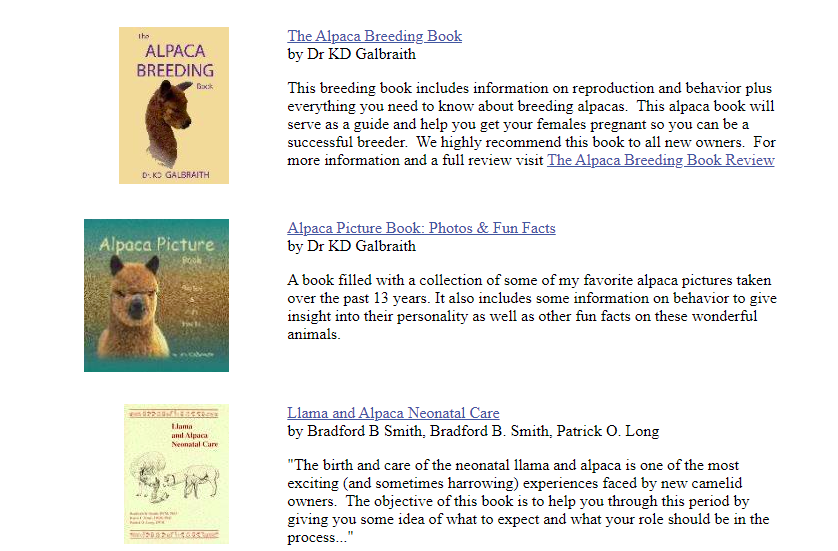 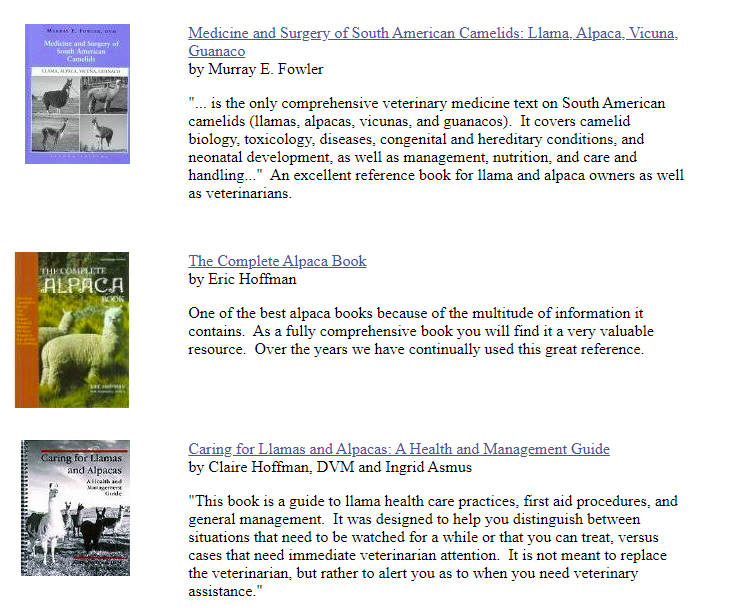 